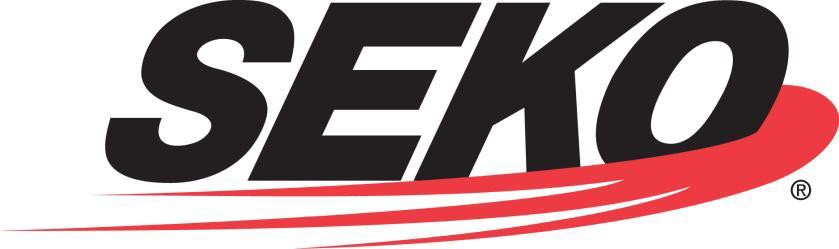 นโยบายคุณภาพและค่านิยมหลักนโยบายคุณภาพSEKO Worldwide LLC ได้รับการรับรองมาตรฐาน ISO 9001: 2015 สำหรับการให้บริการขนส่ง, โลจิสติกส์, NVOCC, และคลังสินค้าภารกิจของเราคือการให้บริการลูกค้าที่เป็นแบบอย่างและโซลูชันเทคโนโลยีที่ดีที่สุดในระดับเดียวกันแก่ ลูกค้าด้านการขนส่งและโลจิสติกส์ของเราทั่วโลก ซึ่งเราทำได้ด้วยความมุ่งมั่นที่จะเกินความคาดหวังและความต้องการของลูกค้าของเรา และดำเนินการภายในข้อกำหนดของระบบการจัดการธุรกิจของเราSEKO รับทราบว่าคุณภาพเป็นกระบวนการต่อเนื่องด้วยความมุ่งมั่นของเราในการปรับปรุงอย่างต่อเนื่อง เราจะยังคงเป็นผู้นำในอุตสาหกรรมที่เราให้บริการความมุ่งมั่นด้านคุณภาพของเราขึ้นอยู่กับค่านิยมหลักของ SEKOค่านิยมหลักเคารพ ― ต่อตัวเราเอง ผู้อื่น และชุมชนของเราการมุ่งเน้นลูกค้า ― เราดำเนินธุรกิจเพื่อให้บริการลูกค้าของเรา (ภายใน&ภายนอก) และตอบสนองความต้องการของลูกค้าความซื่อสัตย์ ― ไม่มีการประนีประนอม - รับผิดชอบต่อการกระทำของตนเองการทำงานเป็นทีม ― เราต้องทำงานร่วมกันจริงๆ และสนุก ― ทำงานหนัก เล่นให้เต็มที่# GShD(หมายเหตุ: BP-TM -050 -02 ปรากฏในคู่มือการดำเนินงานในประเทศ)BP-TM -050 -02 (Rev 6)หน้า 1 จาก 125 ต.ค. 2565